ФГБОУ ВО «Российская академия народного хозяйства и государственной службы при Президенте Российской Федерации»Северо-Кавказский институт-филиал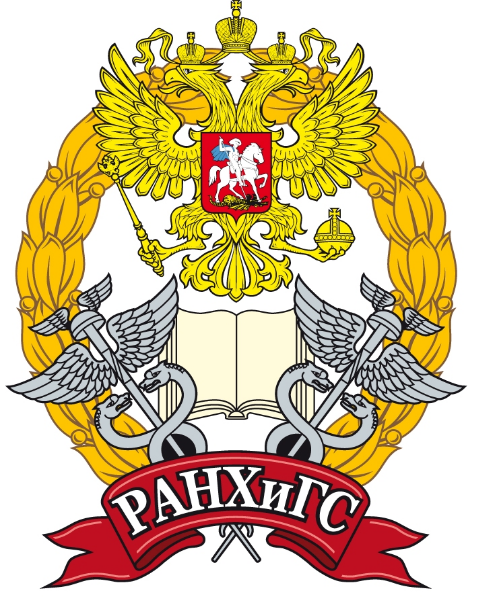 ПОЛОЖЕНИЕконкурса «Стратегический фрейминг территории: северокавказская проекция в СМИ, медиа и научном сообществе», проводимого в рамках Молодёжного дня Международного Форума «Северный Кавказ в меняющемся мире»г. Пятигорск2022 г.Фрейм – устойчивая когнитивная конструкция, основанная на упрощении действительности и разные интерпретации одного и того же события/явления/процесса. В современной практике фрейм трактуется как установка и рамочное выделение определённого аспекта реальности для достижения поставленной цели.Стратегический фрейминг представляет собой намеренное моделирование и продвижение сконструированных фреймов за счет нерационального восприятия информации индивидами. Эффект достигается благодаря созданию определенного контекста и эмоционального фона.  Анализ фрейминга – выявление рамочных установок и смоделированных когнитивных искажений, используемых для создания и закрепления определенного имиджа территории и ее репутационных характеристик. Данный инструмент широко используется в разных областях современной науки: социологии, политологии, психологии. Поэтому его анализ требует широкого междисциплинарного подхода и синтеза различных позиций. Фрейминг применяется при исследовании проблем социальной реальности, политики, медиа-освещения, исследования национальных отношений.Общие положения1.2. Настоящее Положение определяет цели, задачи, условия участия, требования к участию в конкурсе молодежного дня «Анализ стратегического фрейминга территории: северокавказская проекция в СМИ, медиа и научном сообществе» (далее Конкурс), проводимого в рамках Международного Форума «Северный Кавказ в меняющемся мире».Цель и задачи Конкурса2.1. Цель Конкурса – создание условий для самореализации социально-активной молодежи, а также формирование позитивного имиджа Северного Кавказа в общероссийском и международном пространстве.2.2. Задачи Конкурса:2.2.1. Оценка восприятия Северного Кавказа во внутрирегиональном и внешнем представлении жителей регионов России и зарубежных стран.2.2.2. Поддержка аналитических исследований молодежи по проблематике имиджа Северного Кавказа в информационной и общественно-политической повестке.2.2.3. Актуализация проблемы этностереотипного восприятия Северного Кавказа.2.2.4. Формирование сообщества инициативной молодёжи, способной создавать позитивную медиа-повестку для объективного позиционирования достоинств регионов Северного Кавказа.Участники Конкурса3.1. Участниками Конкурса могут стать граждане Российской Федерации в возрасте от 14 до 25 лет, подавшие индивидуальный проект или   проектной командой от 2 до 4 человек.3.2. К участию в Конкурсе приглашаются: студенты, магистранты, аспиранты высших учебных заведений, учащиеся техникумов, колледжей, училищ, учащиеся старших классов средних образовательных школ, молодые специалисты в медиасфере, руководители и активисты некоммерческих организаций, студенческих объединений и органов школьного самоуправления.4. Конкурсный отбор 4.1. Для участия в Конкурсе необходимо подать заявку в электронном виде, оформленную в соответствии с приложениями к Положению о Конкурсе в срок до 10 октября 2022 года на электронную почту Организатора nirs@ski.ranepa.ru с пометкой «Молодёжный день форума - Конкурс».4.2. По итогам предварительного отбора формируется список участников Конкурса, который проводится в формате защиты проектных работ. 5. Порядок проведения КонкурсаКонкурс состоит из предварительного и финального этапов.По итогам предварительного этапа участникам будет направлена информация о допуске к финальному этапу. Конкурс проводится в формате защиты молодёжных проектов, направленных на формирование позитивного имиджа Северного Кавказа в общероссийском и международном медиа пространстве.Конкурс проводится в следующих номинациях:Инвестиционная привлекательность Северного Кавказа для бизнеса.Туристско-рекреационная привлекательность Северного Кавказа.Этнокультурный потенциал Северного Кавказа.Брендинг территории.6. Условия Конкурса 6.1. Участие в конкурсе начинается с подачи заявки на участие в Конкурсе и предоставления карточки проекта.6.2. Подача заявки на участие в конкурсе осуществляется в соответствии с установленными формами:заполненная заявка участника (Приложение 1);заполненная карточка фрейм-анализа (Приложение 2);презентация фрейм-анализа (в случае прохождения в финальный этап).7. Состав экспертной комиссии и критерии оценки7.1. Состав экспертной комиссии утверждается Организационным комитетом Конкурса.7.2. В составе экспертной комиссии должно быть не менее 5 человек.7.3. В состав экспертной комиссии могут войти представители науки, публичной власти, медиасферы, экспертного сообщества и студенческого актива.7.4. Оценивание проектов производится экспертной комиссией по десятибалльной шкале, где 1 – является наименьшим баллом, 10 – является наивысшим баллом. 7.5. В критерии оценивания фрейм-анализа входят:Актуальность фрейм-анализа;Уникальность фрейм-анализа;Широта охвата источников для фрейм-анализа;Логическая связанность и обоснованность фрейм-анализа;Авторский вклад исследовательской группы для решения сложившейся проблемы/тенденции.Награждение победителейПобедители Конкурса получают Дипломы I, II и III степени. Участники получают сертификаты участия (бумажные для участников очного этапа, электронные – для участников в онлайн-формате).Приложение 1.Форма заявки на участие в конкурсе «Анализ стратегического фрейминга территории: северокавказская проекция в СМИ, медиа и научном сообществе», проводимом в рамках Международного форума«Северный Кавказ в меняющемся мире»Дата                                              Подпись                                           ФИОПриложение 2. КАРТОЧКА ФРЕЙМ-АНАНАЛИЗАДата заполнения					Подпись Ф.И.О. руководителя проекта ФотографияСостав команды (для фрейм-аналитической группы)Состав команды (для фрейм-аналитической группы)Состав команды (для фрейм-аналитической группы)ФИО участников командыФИО участников команды1.ФИО участников командыФИО участников команды2.ФИО участников командыФИО участников команды3.Контактная информацияКонтактная информацияКонтактная информацияПочтовый адресНомер телефонаАдрес электронной почтыСоциальные сетиСогласиеСогласиеСогласиеПодтверждаю свое согласие на обработку персональных данныхНоминация КонкурсаНазвание фрейм-аналитического исследования(полное и сокращенное)Автор / руководитель фрейм-аналитической группыАвтор / руководитель фрейм-аналитической группыФ.И.О. руководителя проектаАвтор / руководитель фрейм-аналитической группыАвтор / руководитель фрейм-аналитической группыАдрес проживания с индексомАвтор / руководитель фрейм-аналитической группыАвтор / руководитель фрейм-аналитической группыГородской (с кодом) и мобильный телефоныАвтор / руководитель фрейм-аналитической группыАвтор / руководитель фрейм-аналитической группыАдрес электронной почты (обязательно)Автор / руководитель фрейм-аналитической группыАвтор / руководитель фрейм-аналитической группыАдрес персонального сайта (сайта проекта, если имеется)Автор / руководитель фрейм-аналитической группыАвтор / руководитель фрейм-аналитической группыАдрес социальных сетей (ЖЖ, Твиттер, ВКонтакте и др.)Состав команды (для фрейм-аналитической группы)Состав команды (для фрейм-аналитической группы)Состав команды (для фрейм-аналитической группы)Состав команды (для фрейм-аналитической группы)№ФИОДата рожденияРегион11. Краткая аннотацияВ данном поле описывается сфера фрейм-анализа, выбор направления и проблематики анализа, а также его актуальность 2. Основная цель фрейм-анализаСледует избегать общих фраз, формулировка должна быть максимально конкретной.Как правило, у анализа одна цель, которую возможно достичь, решив несколько задач. Если у анализа несколько целей, следует указать каждую из них в отдельном поле.3. Задачи фрейм-анализа4. Перечень и аналитическая оценка публикаций / научных работ, использованных при фрейм-анализе5. Краткое описание контекста анализаВ каком ключе подаются рассмотренные публикации / научные работы6. Какой имидж (впечатление, восприятие) формируется в рассматриваемых публикациях / научных работах?7. Предложения по изменению сложившейся ситуации